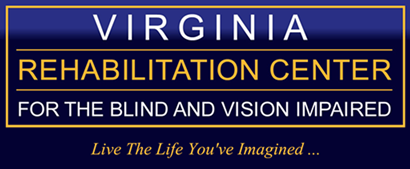 VRCBVI Special Events Calendar – 2019EventDateSaturday Seminar – iOS Devices for Beginners and IntermediatesAre Apple’s iOS products really accessible for the blind user? Have you heard about the iPhone, iPad, or iPod Touch? Better yet, do you have one of these devices? Are you unsure how to use it, or wonder if a blind person can really use a touch screen device? Then this training is for you!  Also check our next Saturday Seminar, iOS Devices for Advanced Users, on April 13th!Register for Saturday Seminar - Feb. 2February 2nd Employment Workshop Details to come…Contact your local DBVI Counselor to register!February 8thGoalball Trip to ODU (Mighty Monarchs Program) Register for Goalball trip to ODU February 23rd Goalball State Spring Tournament – StauntonRegister for the Goalball State Spring TournamentMarch 23rdEmployment Workshop Details to come…Contact your local DBVI Counselor to register!April 12th Saturday Seminar – iOS Devices for Advanced UsersThis seminar is geared for those who want to get the most out of their iOS devices.  Come and learn how to use social media, find and install accessible applications, access news and sports, search for jobs, and more.  If you attended our Seminar in February, you should definitely consider this training!Register for Saturday Seminar – April 13April 13th Monument Avenue 10kA partnership with SportableApril 13th Spring CarnivalDetails and registration info to come!May 4thTandem Cycling A partnership with the Richmond Area Bicycle Association5 consecutive Saturdays:May 11th – June 8th Employment WorkshopDetails to come…Contact your local DBVI Counselor to register!June 14th Robotics AcademyContact Tish Harris for details and registration info!tish.harris@dbvi.virginia.gov  June 23rd – 28th LEAP Program Details and registration info to come!July 7th – 26th LIFE ProgramApply to 2019 LIFE ProgramJuly 7th – August 9th Senior RetreatContact your local DBVI Counselor to register!August 18th – 23rd Back to School BootcampDetails and registration info to come!September 26th – 28th Rock Climbing ClinicA partnership with Beyond BoundariesOctober 1st and 3rd Family and Friends Day Details and registration info to come!October 19th Goalball State Tournament - StauntonNovember 23rd  Saturday Seminar – Screen Readers (JAWS and NVDA)What decides when you are done with your computer tasks:  you completed the task or your eyes protested?  Whether they are new to you or you’ve used them for years, learn how to use screen reading programs to make your eyes work for you and not for you to work for them.Details and registration info to come!December 7th 